AFTER WORK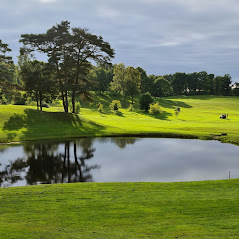 Onsdagen den 10 augusti! Från kl 18:00 After Work med quizRestaurangen serverar: 
* Tönnersjö Golfs hamburgertallrik
* BBQ Baby back ribs med rostad potatis & coleslaw
* Halloumi- & morotsbiff med rostad potatis & coleslawNi som förbokar senast 7/8 bjuds på bubbel vid ankomst (förboka via mail info@tonnersjogolf.se)
Spela golf före, efter eller bara kom och ha trevligt tillsammans!Välkomna!Ta gärna med vänner och bekanta!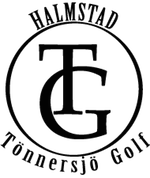 